Проект                                                                                                   Р Е Ш Е Н И Е          от 30 сентября 2022г.                     с.Усть-Бюр                       №  О внесении изменений в решение Совета депутатовУсть-Бюрского сельсовета № 57 от 30.09.2021г.«Об утверждении Положения о муниципальном контроле в сфере благоустройства на территории Усть-Бюрского сельсовета»            Рассмотрев заключение Министерства по делам юстиции и региональной безопасности Республики Хакасия от 03.12.2021г. № 250-003/400 на решение Совета депутатов Усть-Бюрского сельсовета от 30.09.2021г. № 57 «Об утверждении Положения о муниципальном контроле в сфере благоустройства на территории Усть-Бюрского сельсовета», Совет депутатов Усть-Бюрского сельсовета                       РЕШИЛ:             1.Внести в Решение Совета депутатов Усть-Бюрского сельсовета   от 30.09.2021г. № 57 «Об утверждении Положения о муниципальном контроле в сфере благоустройства на территории Усть-Бюрского сельсовета», (далее по тексту Положение) следующие изменения:1. По тексту Положения слова «контрольные (надзорные) мероприятия» заменить словами «контрольные мероприятия» в соответствующем падеже. 2. Подпункт 3 пункта 1.14 Положения изложить в новой редакции: « - 3) предостережение о недопустимости нарушения обязательных требований объявляется и направляется контролируемому лицу в порядке, предусмотренном Федеральным законом от 11.06.2021г. № 170-ФЗ «О внесении изменений в отдельные законодательные акты Российской Федерации в связи с принятием Федерального закона «О государственном контроле(надзоре) и муниципальном контроле в Российской Федерации», и должно содержать указание на соответствующие обязательные требования, предусматривающий их нормативный правовой акт, информацию о том, какие конкретно действия (бездействие) контролируемого лица могут привести или приводят к нарушению обязательных требований, а также предложение о принятии мер по обеспечению соблюдения данных требований и не может содержать требование представления контролируемым лицом сведений и документов».2.1. Абзац первый пункта 3.2 Положения изложить в новой редакции:«- 3.2. Наблюдение за соблюдением обязательных требований (мониторингом безопасности) понимается сбор, анализ данных об объектах контроля, имеющихся у контрольного органа, в том числе данных, которые поступают в ходе межведомственного информационного взаимодействия, предоставляются контролируемыми лицами в рамках исполнения обязательных требований, а также данных, содержащихся в государственных и муниципальных информационных системах, данных из сети «Интернет», иных общедоступных данных, а также данных полученных с использованием работающих в автоматическом режиме технических средств фиксации правонарушений, имеющих функции фото- и киносъемки, видеозаписи». 2.2. Абзац первый пункта 3.3 Положения изложить в новой редакции:«- 3.3. Выездное обследование проводится в целях оценки соблюдения контролируемыми лицами обязательных требований».2.3. Пункт 3.9 Положения изложить в новой редакции:«- 3.9. В случае несогласия с фактами и выводами, изложенными в акте контрольного мероприятия, контролируемое лицо вправе направить жалобу в порядке, предусмотренном статьями 39-43 Федерального закона от 11.06.2021г. № 170-ФЗ «О внесении изменений в отдельные законодательные акты Российской Федерации в связи с принятием Федерального закона «О государственном контроле(надзоре) и муниципальном контроле в Российской Федерации».   2. Настоящее Решение вступает в силу со дня его официального опубликования (обнародования).Глава                                                                                                                            Усть-Бюрского сельсовета:                                          Е.А.Харитонова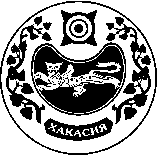 СОВЕТ ДЕПУТАТОВ УСТЬ-БЮРСКОГО  СЕЛЬСОВЕТА